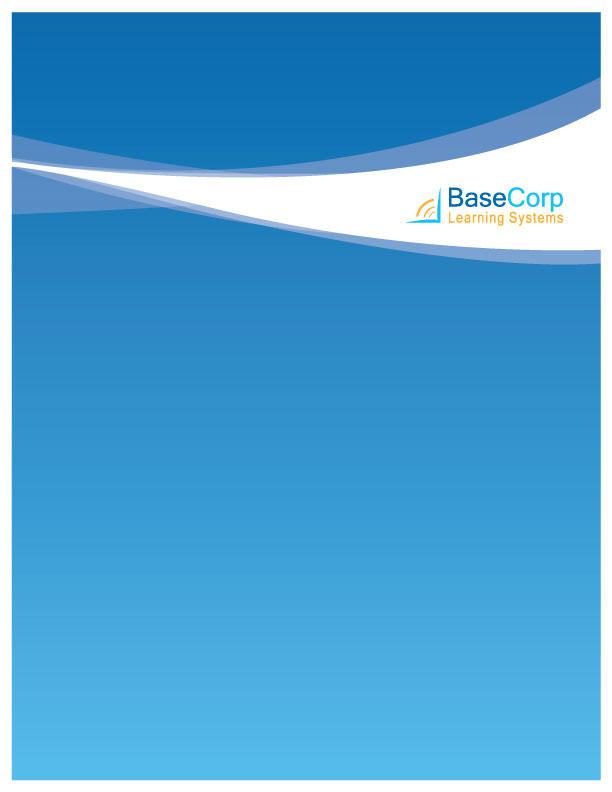 Cloud-based Learning Management SystemsVendor Evaluation TemplateFunctional Requirements – How the LMS worksUse your own legend to score LMS vendors against your requirements:User Experience – How interfaces impact navigationMobile Learning – How you’ll work on the goBlended LearningeCommerce and Custom Branding Reporting and Analytics – How to get your data workingImplementation and Integration	Cloud (Software as a Service) Environment Support Requirements Training Requirements ItemLMS RequirementScoreVendor CommentsCourse and Curriculum ManagementCourse and Curriculum ManagementCourse and Curriculum ManagementCourse and Curriculum ManagementCan administrators add, update, reschedule, and remove courses quickly without requiring support from the IT organization?Can learning plans be managed by administrators?Can learning plans have an approval chain?Are learners’ training histories saved when they move to another function or location? Can learning (courses, curricula or certifications) be automatically assigned to individuals and groups?Can the system assign learning by role, i.e., assign curricula to everyone with the supervisor role (access should be limited to the supervisor’s direct and indirect reports)? Can administrators’ roles be customized with regard to both user groups and functions? Can courses be shared across multiple domains or groups in the organization? Can the system restrict access to courses based on specific criteria (e.g., restrict by job function, location)?Can due dates be established for course completion?Does the system track multiple attempts at a learning event?Are effective content authoring tools offered?ItemLMS RequirementScoreVendor CommentsRegistrationRegistrationRegistrationRegistrationCan manager and/or administrator approval be required for course registration?Can prerequisites be required for learning, and can course access be limited to users who have met the prerequisites?Can administrators manually enroll and un-enroll individuals or groups?ItemLMS RequirementScoreVendor CommentsContent StandardsContent StandardsContent StandardsContent StandardsIs the system SCORM certified? If so, which version of SCORM is certified?Does the system support third-party content integrations, such as Articulate Storyline, or Lectora courseware? ItemLMS RequirementScoreVendor CommentsCourse Evaluation, Testing, and AssessmentCourse Evaluation, Testing, and AssessmentCourse Evaluation, Testing, and AssessmentCourse Evaluation, Testing, and AssessmentCan administrators write and deploy test questions?Can the user view detailed results of their test performance?Does the system support creating and implementing online course evaluations? How do they work?Does the system provide both pre-testing and post-testing capabilities (including reports that compare pre- and post-test performance)?What question types can be used: multiple choice, matching, fill-in-the-blank, drag-and-drop, and long answer?Does the testing system support: randomizing, hints, limiting number of attempts, practice (unscored)?Can graphics, animations, audio, and video be included in test questions?Can the system set a test score as criteria for course completion?ItemLMS RequirementScoreVendor CommentsVendor CommentsCertificationCertificationCertificationCertificationHow are certifications managed?Does the system track certification deadlines? How does it notify users about missed deadlines? Can certifications expire? Are multiple recertification paths supported? Will the LMS automatically notify users of an imminent certification expiration? Can administrators manually grant certifications?Can certifications be versioned? Can external certifications be tracked? Are certificates issued automatically when courses are completed? Can users print their own certificates?ItemLMS RequirementScoreVendor CommentConfigurabilityConfigurabilityConfigurabilityConfigurabilityDoes the user have a “home page” and a dashboard that shows what learning objects have been assigned to them?Is branding available?  Can each department have its own look and feel?Can administrators or users add new sections within the portal without additional programming?Is navigation easy and intuitive?  How does the system help users get to the right place?Can the LMS display content from other sites such as a corporate portal or YouTube?ItemLMS RequirementScoreVendor CommentManager ExperienceManager ExperienceManager ExperienceManager ExperienceHow can managers keep track of and approve of training?ItemLMS RequirementScoreVendor CommentsTutor ExperienceTutor ExperienceTutor ExperienceTutor ExperienceWhat tools can tutors access to help manage their students?Can tutors add users to a class or other group in bulk? How are tutors alerted when there is something for them to do?How do you ensure secure file transfers between your SaaS environment and the customer’s workstations?ItemLMS RequirementScoreVendor CommentMobile LearningMobile LearningMobile LearningMobile LearningDoes the LMS support mobile activity (user taking courses or manager reviewing and approving a registration) on smartphones and tablets? If yes, please describe your capabilities. Does a specific tool have to be used to create content that can be accessed offline?ItemItemItemLMS RequirementLMS RequirementScoreScoreVendor CommentsVendor CommentsBlended LearningBlended LearningBlended LearningBlended LearningBlended LearningBlended LearningBlended LearningIs there support for multiple methods of course delivery?  What methods are supported? (web-based, instructor-led, virtual classroom)Is there support for multiple methods of course delivery?  What methods are supported? (web-based, instructor-led, virtual classroom)How does the system support blended learning activities? For example, can the system mix a series of components in different delivery formats (e.g., pre-test, instructor-led course, on-the-job assignment) and roll them up into a single course?How does the system support blended learning activities? For example, can the system mix a series of components in different delivery formats (e.g., pre-test, instructor-led course, on-the-job assignment) and roll them up into a single course?Can self-paced learners bookmark their progress?Can self-paced learners bookmark their progress?Can the system store multiple file types, including MS Word, scanned forms, PDFs, videos etc. at the course level?Can the system store multiple file types, including MS Word, scanned forms, PDFs, videos etc. at the course level?Is there sequencing in blended learning activities, for example, to ensure that a pre-test is taken before the course? Is there sequencing in blended learning activities, for example, to ensure that a pre-test is taken before the course? ItemLMS RequirementScoreVendor CommentOn-the-Job TrainingOn-the-Job TrainingOn-the-Job TrainingOn-the-Job TrainingHow are on-the-job training activities facilitated and tracked?How are observation checklists facilitated and tracked?Who can mark observation checklists and other on-the-job training activities as successful? Must administrators get involved in every task or can managers and/or senior team members perform all management tasks? ItemLMS RequirementLMS RequirementScoreVendor CommenteCommerce and Custom BrandingeCommerce and Custom BrandingeCommerce and Custom BrandingeCommerce and Custom BrandingeCommerce and Custom BrandingDoes product address the learning needs of customers, channel partners, or other outside groups through a specific application?Is audience segmentation supported?  Can content be customized for different user domains?Would we be able to develop a separate instance of the site, with specific course offerings for this audience?What branding is available?  Is it possible to add logos, define screens and lists, customize user options etc.?What tools are available to market learning to end-customers?Can pre-paid training units be sold? Does the eCommerce module support the PCI standard?Is there support for differential pricing for different audiences?Are multiple currencies supported? What payment options are supported out of the box? Can the system process refunds and drop charges?Does your product support discount coupons?ItemLMS RequirementLMS RequirementScoreVendor CommentReportingReportingReportingReportingReportingWhat are the reporting capabilities of your system? How many standard reports are available with the system?Does the system provide out-of-the-box, manager-focused reporting (e.g., progress toward team development plans, team/individual-training histories, and certifications/completions)?Are bar charts, pie charts and other graphical reports available out-of-the-box?How can ad hoc reports be built, and who can build them?How can custom reports be created? What skills are needed to use the reporting tools?Does the system support integration with third-party report writers? Please list.Is the system able to export various formats of data, including ASCII and Excel?ItemLMS RequirementLMS RequirementScoreVendor CommentIntegrationIntegrationIntegrationIntegrationIntegrationHow is the LMS accessible from enterprise portals and other commonly-used software applications?How does your system integrate with other enterprise systems, such as a organizational HRIS.How does the system support single sign-on? What reports are out-of-the-box?ItemLMS RequirementLMS RequirementScoreVendor CommentSaaS SolutionSaaS SolutionSaaS SolutionSaaS SolutionSaaS SolutionDo you offer a SaaS solution?Does your SaaS solution require a client install, or is it Web-based?  What browsers do you support?Describe the physical environment of the data centre.  Where are the data centres? Are your data centres audited by a third party?  Do you have a documented Business Continuity and Disaster Recovery Plan?How does the system scale to support growing user populations? Are load balancing and redundancy supported by the hosting environment? In the event of an outage or security breach, what is your policy about notifying customers?What is your back-up strategy?Are upgrades mandatory? How are new releases installed?How do you ensure the confidentiality of a customer’s data in a multi-tenant SaaS environment? ItemLMS RequirementLMS RequirementScoreVendor CommentSupport RequirementsSupport RequirementsSupport RequirementsSupport RequirementsSupport RequirementsPlease describe your Customer Support policy. Include information about response times, escalation policies, and hours of operation.Can Support representatives be contacted via email or log inquiries online during non-business hours?Is support for all global regions available for extended (e.g., 24x7) hours?What online resources are available to customers? ItemLMS RequirementLMS RequirementScoreVendor CommentTraining RequirementsTraining RequirementsTraining RequirementsTraining RequirementsTraining RequirementsTraining RequirementsTraining RequirementsDo you provide on-site training? Do you offer end-user training? 